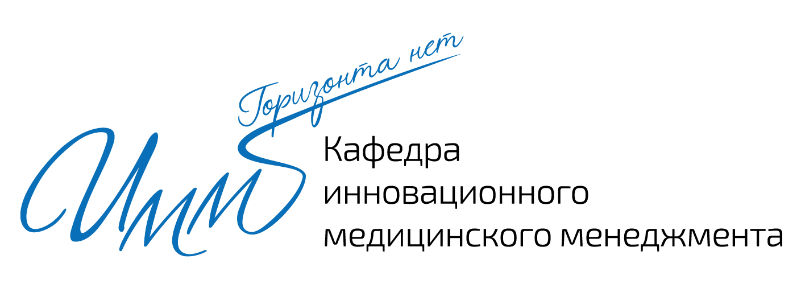 125 371, Москва, Волоколамскоешоссе, 91, www.medprofedu.ru; sdo.medprofedu.ruдля  руководителей и заместителей руководителей медицинских организацийдля председателей и членов врачебной комиссии, врачей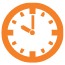 72 часапродолжительность обучения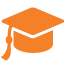 дистанционно форма обученияудостоверение о повышении квалификации "Экспертиза временной нетрудоспособности в медицинских организациях"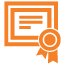 документ, выдаваемый по окончании обучения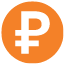 10 000 рублей; СКИДКИ ДО 15%стоимость обучения в 2020 годуСкидка 5% - при направлении на цикл от 5 до 10 человек от одной организации (9 500 рублей)Скидка 10% - при направлении на цикл от 11 до 15 человек от одной организации (9 000 рублей)Скидка 15% - при направлении на цикл более 16 человек от одной организации (8 500 рублей)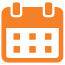 03.02-15.02; 16.03-28.03; 06.04-18.04, 08.06-22.06; 14.09-26.09;16.11-28.11сроки проведения обучения в 2020 годупри направлении на обучение 5 и более человек от одной организации возможно проведение внеплановых циклов в удобные срок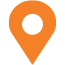 125 371, г. Москва, Волоколамское ш. 91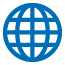 www.medprofedu.ruДИСТАНЦИОННЫЙ КУРС ПОВЫШЕНИЯ КВАЛИФИКАЦИИ«ЭКСПЕРТИЗА ВРЕМЕННОЙ НЕТРУДОСПОСОБНОСТИ В МЕДИЦИНСКИХ ОРГАНИЗАЦИЯХ»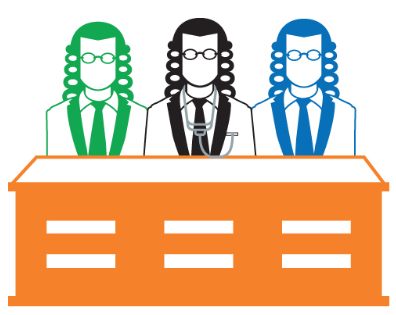 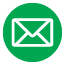 kim@medprofedu.ru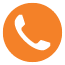 +7 969 032 032 2Чебкасова Екатерина Юрьевнаассистент-провайдер курса